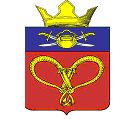 АДМИНИСТРАЦИЯ НАГАВСКОГО СЕЛЬСКОГО ПОСЕЛЕНИЯ КОТЕЛЬНИКОВСКОГО МУНИЦИПАЛЬНОГО РАЙОНА ВОЛГОГРАДСКОЙ ОБЛАСТИОт 23.12. 2021                                                         № 64О внесении изменений в постановление администрации Нагавского сельского поселения от 18.04.2017 г. № 50 «Об утверждении административного регламента предоставления администрацией Нагавского сельского поселения Котельниковского муниципального района Волгоградской области муниципальной услуги «Предоставление информации о порядке предоставления жилищно-коммунальных услуг населению в Нагавском сельском поселении Котельниковского муниципального района Волгоградской области»В соответствии с постановлением Администрации Волгоградской области от 11.12.2021 г. № 678-п «О признании утратившим силу постановления Администрации Волгоградской области от 09 ноября 2015 г. № 664-п «О государственной информационной системе «Портал государственных и муниципальных услуг (функций) Волгоградской области», администрация Нагавского сельского поселения Котельниковского муниципального района Волгоградской области постановляет:Внести в административный регламент предоставления администрацией Нагавского сельского поселения Котельниковского муниципального района Волгоградской области муниципальной услуги «Предоставление информации о порядке предоставления жилищно-коммунальных услуг населению
в Нагавском сельском поселении Котельниковского муниципального района Волгоградской области», утвержденный постановлением администрации Нагавского сельского поселения от 18.04.2017 г. № 50 (далее – административный регламент), следующие изменения:В пунктах  2.6 и 2.14 слова «и регионального» исключить.В абзацах втором – четвертом пункта 5.2 административного регламента слова «либо регионального портала государственных и муниципальных услуг» исключить.2. Настоящее постановление вступает в силу со дня его официального обнародования.Глава Нагавскогосельского поселения	П.А.Алпатов     ПОСТАНОВЛЕНИЕ 